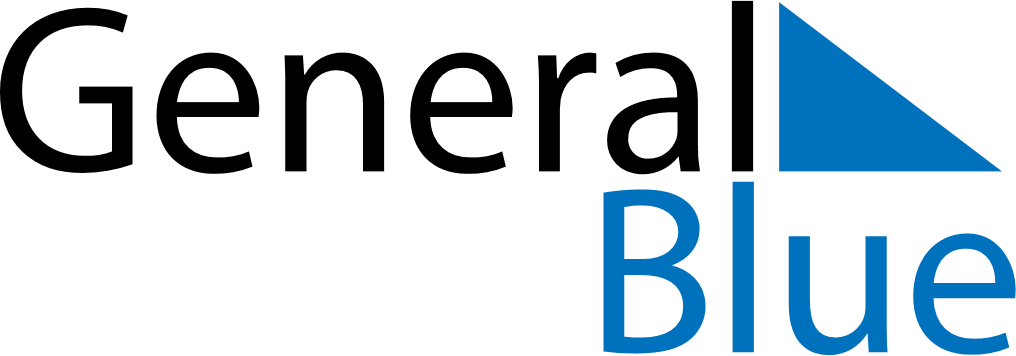 April 2020April 2020April 2020April 2020Cocos IslandsCocos IslandsCocos IslandsMondayTuesdayWednesdayThursdayFridaySaturdaySaturdaySunday123445678910111112Self Determination Day1314151617181819Easter Monday2021222324252526Anzac DayAnzac Day27282930